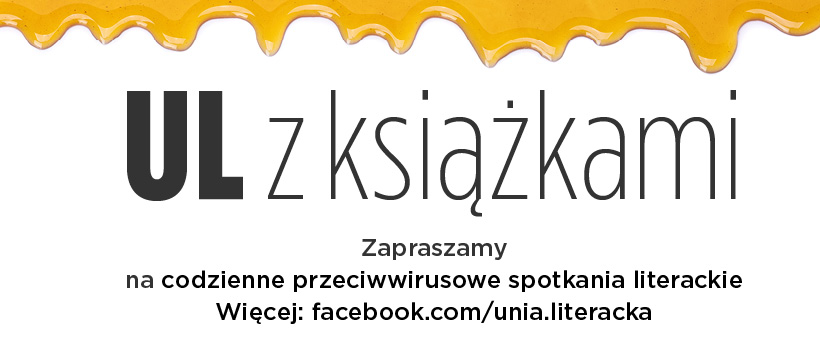 Zapraszamy na tygodniowy cykl spotkań autorskich, w  „ULu z książkami”.                      Codziennie o godz.18.00 literatki i literaci specjalnie dla Państwa i dzieci  czytają, rozmawiają i niezmiennie pytają „czy już widać?” Od poniedziałku do piątku o godz.18.00 odbywają się spotkania dla dorosłych, a w weekendy dla młodszych czytelników.
Wtorek 21.04 – Daniel Odija
facebook.com/DanielOdija/
Autor przeczyta dwa, trzy monologi ze swojej ostatniej książki, pt. „Przezroczyste głowy”. Będzie i śmiesznie i trochę mniej śmiesznie. Powie też o komiksowym cyklu, pt. „Tetralogia Bardo”, który od czterech lat tworzy i wydaje z rysownikiem Wojtkiem Stefańcem.Środa 22.04 – Klementyna Suchanow
facebook.com/klementyna.suchanow
Autorka zabiorze Państwa  na wycieczkę do Argentyny Gombrowicza , trasą ze statku do miasta opisaną w Trans-Atlantyku, a potem przedstawi portowe i literackie Buenos Aires.Czwartek 23.04 – Miłosz Biedrzycki
facebook.com/milosz.biedrzycki.1
Na spotkaniu będą czytane wiersze stare i nowe, niepublikowane oraz publikowane w książkach, w czasopismach poprawnych i niepoprawnych towarzysko, a nawet w dalekim Hongkongu.Piątek 24.04 – Jakub Żulczyk
facebook.com/jakub.zulczyk/
Zapraszam. Na. Lajwa.Sobota 25.04 – Ewa Karwan-Jastrzębska
facebook.com/e.k.jastrzebska/
Zaproszenie dla dzieci i dorosłych na Dobranockę Literacką w Ulu, w którym roi się od słów. Autorka dorzuci  kilka swoich słów , w tym również rymowanych i poprosi Odbiorców  o wiersze w komentarzach. Tematem rymów będzie kot w kwarantannie. Podzieli  się nowym rozdziałem Bandy Michałka, który pisany jest teraz specjalnie dla Was. Pojawią się też podczas spotkania inni bohaterowie. Uwaga, ciekawe komentarze zostaną nagrodzone książkami, które przekażą  dla Uczestników spotkania wydawcy książek Ewy Karwan-Jstrzębskiej. Niedziela 26.04 – Barbara Gawryluk
facebook.com/barbara.gawryluk
Spotkanie będzie o psach na medal, dzielnym kundelku Baltiku, rezolutnej Hedwidze i o ulubionych książkach z dzieciństwa.  Na chwilę  autorka zajrzy do Biura Detektywistycznego Lassego i Mai.